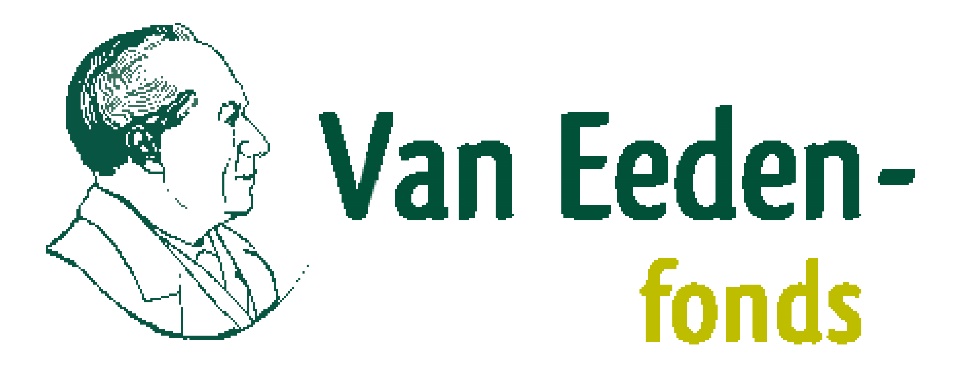 Please return to:Stichting het Van Eeden Fonds 
t.a.v. Dr. Sylvia Mota de Oliveirasecretariaat@vaneeden-fonds.nlProject title:1. Applicant dataGiven + surname		:Date of birth			:nationality			:postal code / place		:telephone			:e-mail 				:bank account nr		:IBAN nr				:BIC/SWIFT  			:position				:will work together with	:research location		:2.  Summary of problem and/or goal of the project, its scientific importance and embedding within    larger program (if applicable). Please also specify your role in this project.3.  Methods, techniques and work plan:4.  The Van Eeden Foundation encourages and supports research projects in the fields of botany, botanical ecology, and ethnobotany or with a conservation viewpoint focussing on plant species or vegetations, that are conducted in the Guianas, Dutch Caribbean.How does your project relate to the goals of the Van Eeden Foundation?4.  Start / end date:5.  Budget and coverageIf some costs are shared with others (eg common use of instruments and/or materials) apply only your part of those costs. Maximum Van Eeden Foundation grants: € 1250. 6.  ReferentiesIt is recommended to add recommendations from your supervisor(s) to the application.Name:Position:Organisation:Email:Name:Position:Organisation:Email:7. Short C.V. of applicant:BudgetCoverageTravel€Requested contribution€Subsistence€Personal contribution€Materials€-Contribution from others :Publication costs€……………………..  €Other €……………………..     €…………………….. €…………………….. €TotalTotal